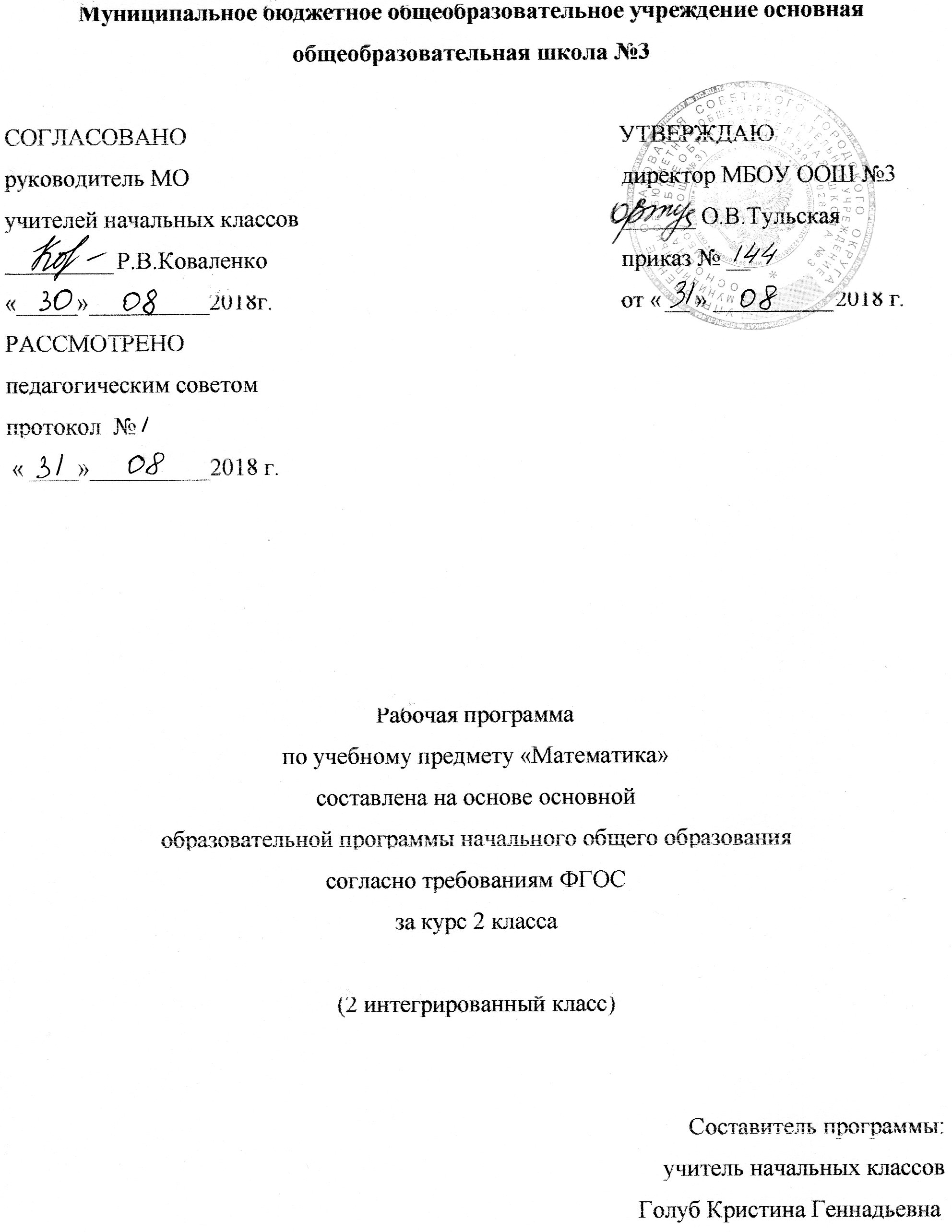 Содержание программыПояснительная записка         3    1.1.Возможные результаты           5   1.2. Критерии оценки                                                                      6Учебный план на предмет8Календарно-тематический план   9Образовательные ресурсы       13Пояснительная запискаПрограмма по учебному предмету «Математика» для 2 класса составлена на основе программы учебного курса «Математика» МБОУ ООШ № 3 и авторской программы М.И.Моро, С.И.Степановой  «Математика 1 – 4 классы для общеобразовательных учреждений», в соответствии с приказом о введении ФГОС НОО №373 от 06.11.2009 года и во изменение Приказа №2357 от 22.09.2011.Курс «Математика» закладывает основы для формирования приемов умственной деятельности: школьники учатся проводить анализ, сравнение, классификацию объектов, устанавливать причинно-следственные связи, закономерности, выстраивать логические цепочки рассуждений. Изучая математику, они усваивают определенные обобщенные знания и способы действий. Универсальные математические способы познания способствуют целостному восприятию мира, позволяют выстраивать модели его отдельных процессов и явлений.Данная программа раскрывает последовательность изучения разделов и тем курса, а так же рассматривает возможные результаты освоения курса «Математика» за 2 класс.Цель:формирование системы начальных математических знаний;математическое развитие младших школьников;понимание значения величин и способов их измерения; использование арифметических способов для разрешения сюжетных ситуаций; развитие интереса к математике, стремление использовать математические знания в повседневной жизни.Задачи:формирование элементов самостоятельной интеллектуальной деятельности на основе овладения несложными математическими методами познания  окружающего мира (умения устанавливать, описывать, моделировать и объяснять количественные и пространственные отношения);развитие основ логического, знаково-символического и алгоритмичного мышления;развитие пространственного воображения;развитие математической речи;формирование устойчивого интереса к математике на основе дифференцированного подхода  к учащимся;выявлять и развивать математические и творческие способности на основе заданий, носящих нестандартный, занимательный характер. Программа за курс «Математика» 2 класса рассчитана на 136 часов в год, из расчета 4 часа в неделю.Основной формой организации образовательного процесса является урок в соответствии с учебным планом школы. Уроки  проводятся по расписанию в соответствии  с требованиями  СанПиН (приказ №19993,от03.03.2011).Данная программа осуществляется по УМК «Школа России». Возможные результатыЛичностные:развитая мотивация учебной деятельности и личностного смысла учения; заинтересованность в приобретении и расширении знаний и способов действий, творческий подход к выполнению заданий;рефлексивная самооценка, умение анализировать свои действия и управлять ими;навыки сотрудничества со взрослыми и сверстниками;творческий подход к выполнению заданий.Метапредметные:определять и формулировать цель деятельности на уроке с помощью учителя;проговаривать последовательность действий на уроке;учиться работать по предложенному учителем плану;учиться отличать верно выполненное задание от неверного;анализировать учебную ситуацию с позиции математических характеристик;моделировать – решать учебные задачи с помощью знаков (символов), планировать, контролировать и  корректировать ход решения учебной задачи;готовность слушать собеседника и вести диалог; готовность признать возможность существования различных точек зрения и права каждого иметь свою; излагать своё мнение и аргументировать свою точку зрения.Предметные: называть, читать, записывать, сравнивать, упорядочивать числа в пределах 100 в порядке    увеличения или уменьшения;воспроизводить результаты табличных случаев умножения однозначных чисел и соответствующих случаев деления;распознавать геометрические фигуры;характеризовать числовое выражение;приводить примеры однозначных и двузначных чисел;группировать числа по заданному или самостоятельно установленному признаку;читать и записывать величины; формулировать свойства умножения и деления;выбирать единицу для измерения данной величины (длины, массы, площади, времени), объяснять свои действия;использовать свойства арифметических действий для удобства вычислений;решать задачи в 3—4 действия;находить разные способы решения задачи.Критерии оценкиВо втором классе в первом триместре по всем предметам обучение является безотметочным. В классе используются следующие приемы оценочной деятельности, основанные на самооценке (пункт 8 раздел 2 ООП МБОУ ООШ №3): «Лесенка», «Волшебная линеечка». Оценка письменных работ по математикеРабота, состоящая из примеров:«5» - без ошибок.«4» - 1 грубая и 1 – 2 негрубые ошибки.«3» - 2 – 3 грубые и 1 – 2 негрубые ошибки.«2» - 4 и более грубых ошибки.Работа, состоящая из задач:«5» - без ошибок.«4» - 1 – 2 негрубые ошибки.«3» - 1 грубая и 3 – 4 негрубые ошибки.«2» - 2 и более грубых ошибки.Комбинированная работа:«5» - без ошибок.«4» - 1 грубая и 1 – 2 негрубые ошибки, при этом грубых ошибок не  должно быть в задаче.«3» - 2 – 3 грубые и 3 – 4 негрубые ошибки, при этом ход решения задачи должен быть верным.«2» - 4 и более грубых ошибки. Грубые ошибки:1. Вычислительные ошибки в примерах и задачах.2. Ошибки на незнание порядка выполнения арифметических  действий.3. Неправильное решение задачи (пропуск действия, неправильный выбор действия, лишнее действие).4. Не решённая до конца задача или пример.5. Невыполненное задание.Негрубые ошибки:1. Нерациональный приём вычислений.2. Неправильная постановка вопроса к действию при решении задачи.3. Неверно сформулированный ответ задачи.4. Неправильное списывание данных, чисел, знаков.5. Недоведение до конца преобразований.За грамматические ошибки оценка не снижается.Оценка устных ответов.Оценка «5» ставится ученику, если он: а) при ответе обнаруживает осознанное усвоение изученного учебного материала и умеет им самостоятельно пользоваться; б) производит вычисления правильно, достаточно быстро и рационально; умеет проверять произведенные вычисления; в) умеет самостоятельно решить задачу; правильно выполняет задания практического характера.Оценка «4» ставится, если ученик дает ответ, близкий к требованиям, установленным для оценки «5», но ученик допускает отдельные неточности в работе, которые исправляет сам при указании учителя о том, что он допустил ошибку.Оценка «3» ставится ученику, если он показывает осознанное усвоение более половины изученных вопросов и исправляет допущенные ошибки после пояснения учителя.Оценка «2» ставится ученику, если он обнаруживает незнание большей части программного материала, несправляется с решением задач и примеров.Учебный план на предметКалендарно-тематический планОбразовательные ресурсыУчебные пособия:Математика: учебник для 2 класса: в 2 частях / М.И.Моро, С.И.Волкова, С.В. Степанова. – М.: Просвещение, 2018Электронное приложение к учебнику «Математика», 2 класс (Диск CD-ROM), автор М.И.Моро.Математика. Устные упражнения. 2 класс / С.И.Волкова. – М.: Просвещение, 2016.Проверочные работы по математике. 2 класс / С.И.Волкова. – М.: Просвещение, 2014.Демонстрационные пособия:Магнитная доска.Наборное полотно.Демонстрационное пособие «Сказочный счёт».Приборы и инструменты демонстрационные:Метр демонстрационный.Транспортир классный пластмассовый.Угольник классный пластмассовый (30 и 60 градусов).Угольник классный пластмассовый (45 и 45 градусов). Циркуль классный пластмассовый.Опорные таблицы по математике за 2 класс: Таблицы демонстрационные «Математика. 2 класс». Таблицы демонстрационные «Устные приемы сложения и вычитания в пределах сотни».Таблицы демонстрационные «Математические таблицы для начальной школы». Таблицы демонстрационные «Математика. Однозначные и многозначные числа». Карточки с заданиями по математике для 2 класса.Список литературы, используемый для составления программы:Авторская программаМ.И.Моро, Ю.М.Колягина, М.А.Бантовой, Г.В.Бельтюковой, С.И.Волковой, С.И.Степановой  «Математика 1 – 4 классы для общеобразовательных учреждений».Закон РФ «Об образовании» (статья 9 в редакции от 03.06.2011 N 121-ФЗ «Образовательные программы» и статья 32 «Компетенция и ответственность образовательного учреждения»).Начальная школа. Требования стандартов второго поколения к урокам и внеурочной деятельности / С.П. Казачкова, М.С. Умнова. – М.: Планета, 2012.Приказы Минобрнауки России от 31.12.2015г.№№1576, 1577, 1578 «О внесении изменений в ФГОС НОО»Примернаяосновная образовательная программаМБОУ ООШ №3.Примерные программы по учебным предметам. Стандарты второго поколения. Начальная школа. /Приложение к «Примерной основной образовательной программе образовательного учреждения. Начальная школа».В 2 частях. Часть 1. М.: Просвещение, 2010.Учебный планМБОУ ООШ №3.Федеральный государственный стандарт начального общего образования, утвержден приказом Министерства образования и науки Российской Федерации (приказ №1897 17.12.2010г).Электронное приложение к учебнику «Математика», 2 класс (Диск CD-ROM), автор М.И.Моро.ПредметКлассКол-во часов в неделюI триместрII триместрIII триместрГодМатематика24484444136№ п/пТема урокаКоличество часовДатаДата№ п/пТема урокаКоличество часовпланфактЧисла от 1 до 100. НумерацияЧисла от 1 до 100. Нумерация1-2Числа от 1 до 20.204.09.1805.09.1804.09.1805.09.183Десяток. Счёт десятками до 100.106.09.1806.09.184Числа от 11 до 100.Образование чисел107.09.1807.09.185Числа от 11 до 100. Поместное значение чисел111.09.1811.09.186Однозначные и двузначные числа.112.09.1812.09.187-8Миллиметр. Конструирование коробочки для мелких предметов213.09.1814.09.1813.09.1814.09.189Контрольная работа118.09.1818.09.1810Анализ контрольной работы. Наименьшее трёхзначное число. Сотня.119.09.1819.09.1811Метр. Таблица метр длины.120.09.1820.09.1812Сложение и вычитание в случаях 30+5, 35-5, 35-30.121.09.1821.09.1813Замена двухзначного числа суммой разрядных слагаемых.125.09.1825.09.1814Единицы стоимости. Рубль. Копейка.126.09.1826.09.1815Странички для любознательных127.09.1827.09.1816Что узнали? Чему научились?.128.09.1828.09.1817Контрольная работа102.10.1802.10.1818Анализ контрольной работы. Странички для любознательных.103.10.1803.10.18Числа от 1 до 100. Сложение и вычитание Числа от 1 до 100. Сложение и вычитание Числа от 1 до 100. Сложение и вычитание 19Задачи, обратные данной.104.10.1804.10.1820Сумма и разность отрезков105.10.1805.10.1821Задачи на нахождение неизвестного уменьшаемого.109.10.1809.10.1822Задачи на нахождение неизвестного вычитаемого.110.10.1810.10.1823Закрепление изученного111.10.1811.10.1824Час. Минута.112.10.1812.10.1825Длина ломаной.116.10.1816.10.1826Закрепление изученного117.10.1817.10.1827Странички для любознательных118.10.18.18.10.18.28Порядок выполнения действий. Скобки.119.10.1819.10.1829Числовые выражения.123.10.1823.10.1830Сравнение числовых выражений.124.10.1824.10.1831Периметр многоугольника.125.10.1825.10.1832-33Свойства сложения.126.10.1806.11.1826.10.1806.11.1834Закрепление изученного107.11.1807.11.1835Контрольная работа.108.11.1808.11.1836.Анализ контрольной работы. Наши проекты. Узоры и орнаменты.109.11.1809.11.1837Странички для любознательных113.11.1813.11.1838-39Что узнали. Чему научились114.11.1815.11.1814.11.1815.11.1840Подготовка к изучению устных приемов вычислений.116.11.1841Прием вычислений вида 36+2, 36+20.120.11.1842Прием вычислений вида 36-2, 36-20.121.11.1843Прием вычислений вида 26+4.122.11.1844 Прием вычислений вида 30-7.123.11.1845Случаи вычитания вида 60-24.127.11.1846-48Закрепление изученного. Решение задач.328.11.1829.11.1830.11.1849Прием вычислений вида 26+7.104.12.1850Прием вычислений вида 35-7.105.12.1851-52Закрепление изученного. 206.12.1807.12.1853Странички для любознательный111.12.1854Что узнали? Чему научились?112.12.1855Буквенные выражения.Закрепление.113.12.1856Уравнение. Решение уравнений методом подбора.214.12.1857Проверка сложения.118.12.1958Проверка вычитания.119.12.18Числа от 1 до 100. Сложение и вычитание (письменные вычисления) Числа от 1 до 100. Сложение и вычитание (письменные вычисления) Числа от 1 до 100. Сложение и вычитание (письменные вычисления) 59 Сложение вида 45+23.120.12.1860Вычитание вида 57-26.121.12.1861Проверка сложения и вычитания125.12.1862Закрепление изученного126.12.1863Угол. Виды углов.127.12.1864Закрепление изученного.128.12.1865Сложение вида 37+48.110.01.1966Сложение вида 37+53.111.01.1967Прямоугольник.115.01.1968 Сложение вида 87+13.116.01.1969Закрепление изученного. Решение задач.117.01.1970-71Вычисление вида 32+8, 40-8218.01.1922.01.1972-73Вычитание вида 50-24.223.01.1924.01.1974Странички для любознательных.125.01.1975-76Что узнали? Чему научились?229.01.1930.01.1977Письменное вычитание с переходом через десяток в случаях вида 52-24.131.01.1978-79Решение задач и выражений.201.02.1905.02.1980Свойство противоположных сторон прямоугольника.106.02.1981Закрепление изученного107.02.1982-83Квадрат.208.02.1912.02.1984Наши проекты. Оригами.113.02.1985Странички для любознательных114.02.1986Что узнали? Чему научились?115.02.1987-88Итоговая контрольная работа за 2 триместр. Работа над ошибками.219.02.19.20.02.19Числа от 1 до 100. Умножение и деление Числа от 1 до 100. Умножение и деление Числа от 1 до 100. Умножение и деление 89Конкретный смысл действия умножения.121.02.1990Приёмы умножения, основанные на замене произведения суммой.122.02.1991Связь между сложением одинаковых чисел и действием умножения.126.02.1992Задачи на нахождение произведения.127.02.1993Периметр прямоугольника.128.02.1994Умножение нуля и единицы.101.03.1995Название компонентов и результата умножения.105.03.1996Решение задач и выражений.106.03.1997Переместительное свойство умножения.107.03.1998Решение задач и выражений. Перестановка множителей.112.03.1999-100Самостоятельная работа.Работа над ошибками.213.03.1914.03.19101-102Конкретный смысл действия деления.215.03.1919.03.19103Деление. Решение задач.102.04.19104Составление таблицы деления на 2.103.04.19105Названия компонентов и результата деления.104.04.19106-107Что узнали? Чему научились?Тест 205.04.19108Связь между компонентами и результатом умножения.109.04.19109Приём деления, основанный на связи между компонентами и результатом умножения.110.04.19110Приёмы умножения и деления на 10.111.04.19111Задачи с величинами: цена, количество, стоимость.112.04.19112Задачи на нахождение неизвестного третьего слагаемого.116.04.19113Закрепление изученного по теме: «Деление».Самостоятельная работа.117.04.19114-115Умножение числа 2. Умножение на число 2.218.04.1919.04.19116Приёмы умножения числа 2.123.04.19117-119Деление на 2.324.04.1925.04.1926.04.19120Что узнали? Чему научились?130.04.19121-122Контрольная работа №8. Работа над ошибками.207.05.1908.05.19123-124Умножения числа 3. Умножение на 3.214.05.1915.05.19125-126Деление на 3.216.05.1917.05.19127Решение задач и выражений.121.05.19128-129Что узнали? Чему научились?Тест № 7.222.05.1923.05.19130-131Итоговая контрольная работа. Анализ контрольной работы. Работа над ошибками.224.05.1928.05.19132Повторение. Нумерация. Числовые и буквенные выражения.129.05.19133Повторение.Равенство. Неравенство. Уравнение.130.05.19134Повторение. Сложение и вычитание. Свойства сложения. Таблица сложения.131.05.19